Univerzita Palackého v Olomouci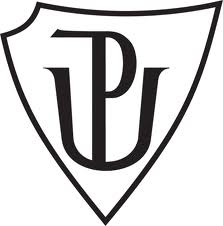 Didaktická pomůcka – zmrzlinyVypracovala: Dana TučkováStudijní obor: Učitelství pro 1. stupeň základních školRočník: 3. RočníkŠkolní rok: 2019/2020Předmět: KČJ/UDBQKopečková zmrzlina se slovními druhyUčivo: určování slovních druhůRočník: 3. – 4. ročník Popis činnosti: Ke každému slovnímu druhu jsou vytvořeny kornouty.Postupně se ke kornoutům správně přiřazují kopečky zmrzliny, na kterých je vždy uvedeno slovo.Ke každému slovnímu druhu je vytvořeno 5 slov (kopečků).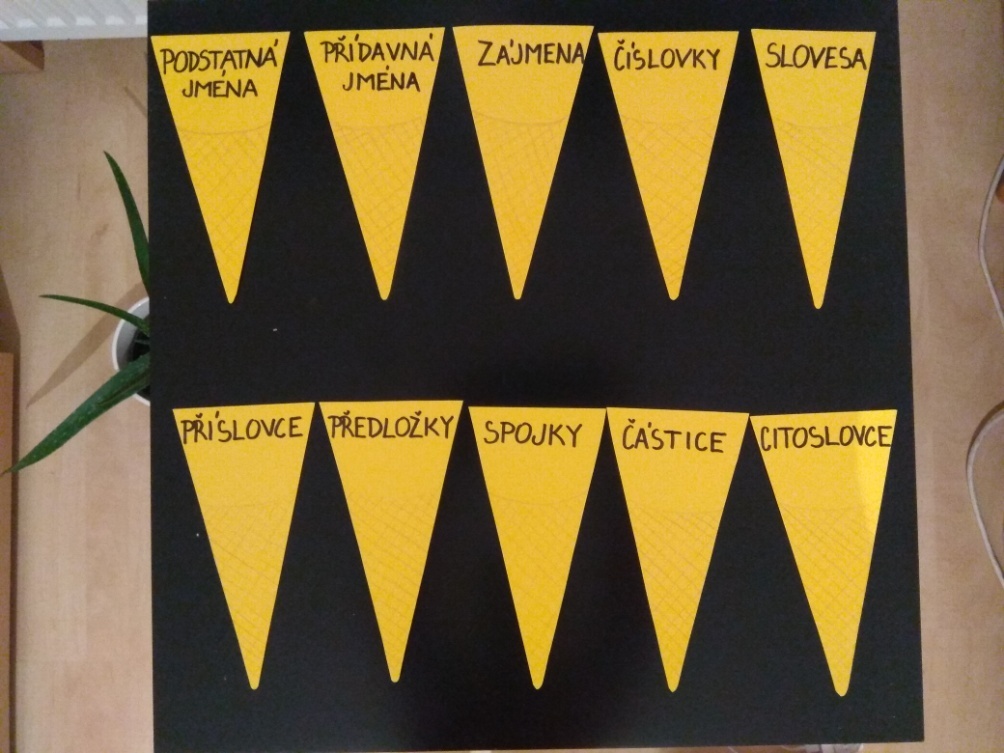 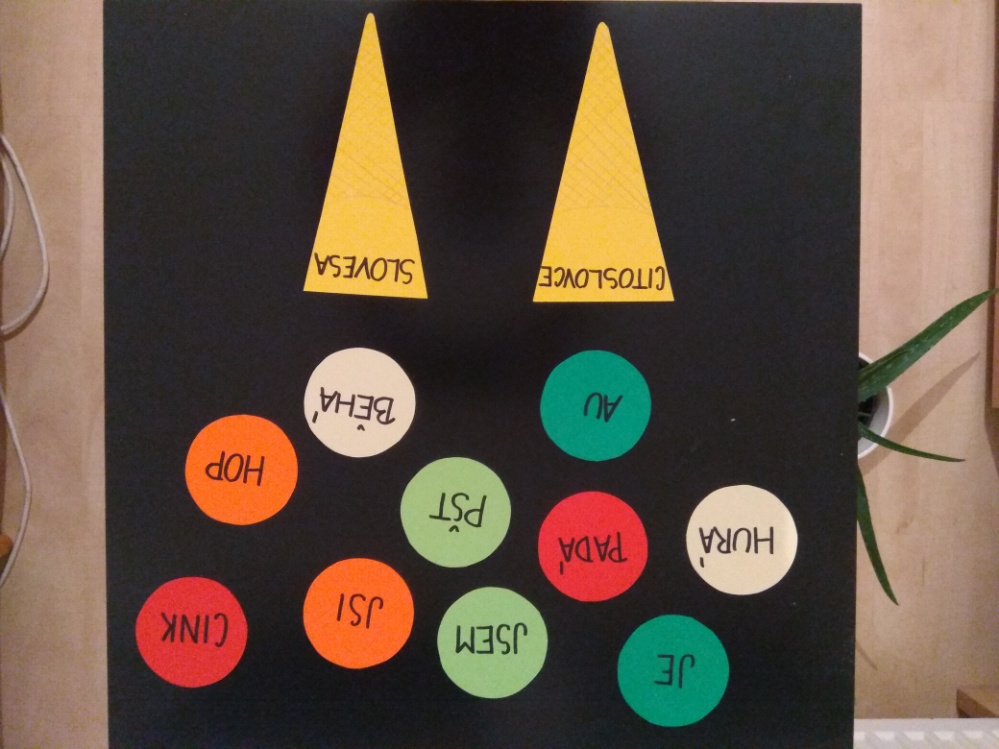 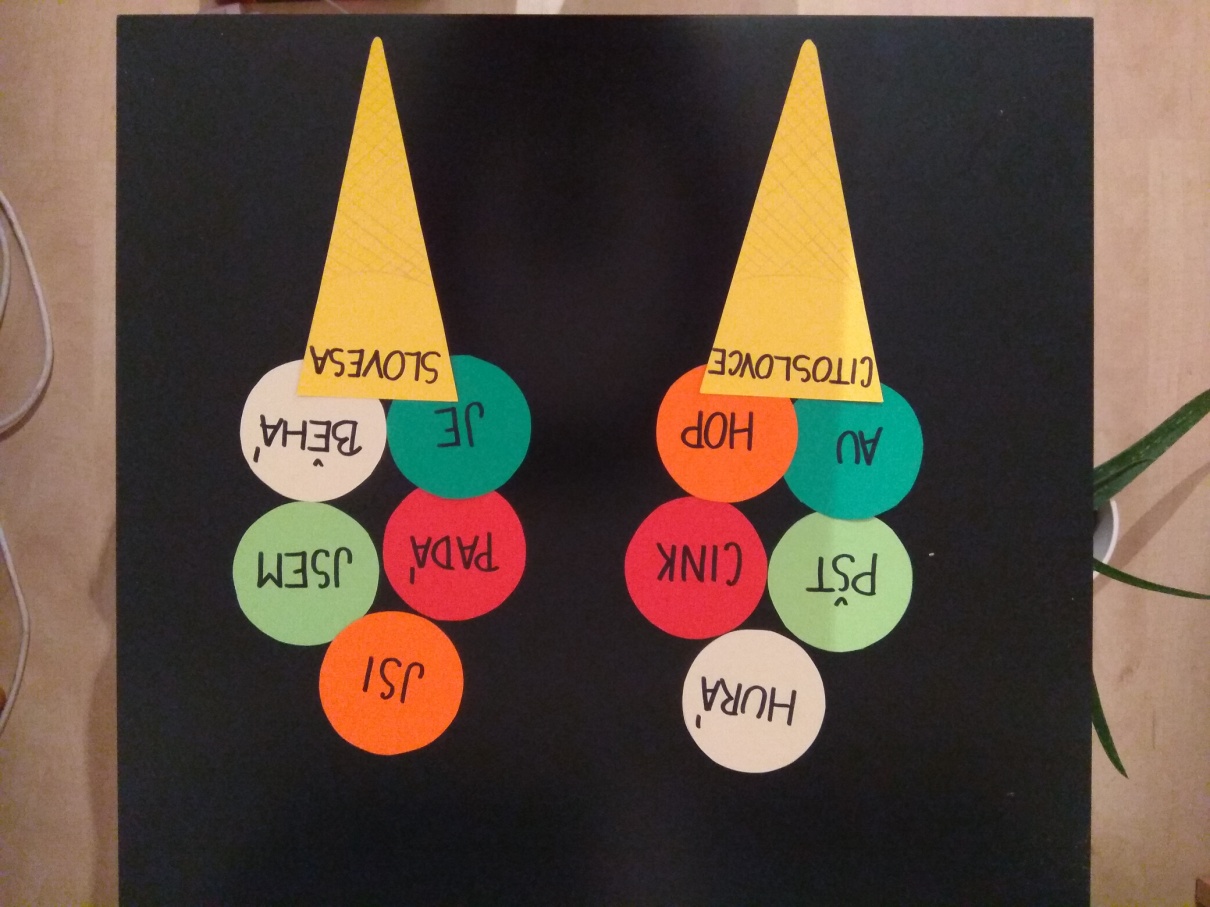 Kopečková zmrzlina s určováním rodůUčivo: určování rodůRočník: 3. ročník Popis činnosti: Ke každému rodu jsou vytvořeny kornouty.Postupně se ke kornoutům správně přiřazují kopečky zmrzliny, na kterých je vždy uvedeno slovo.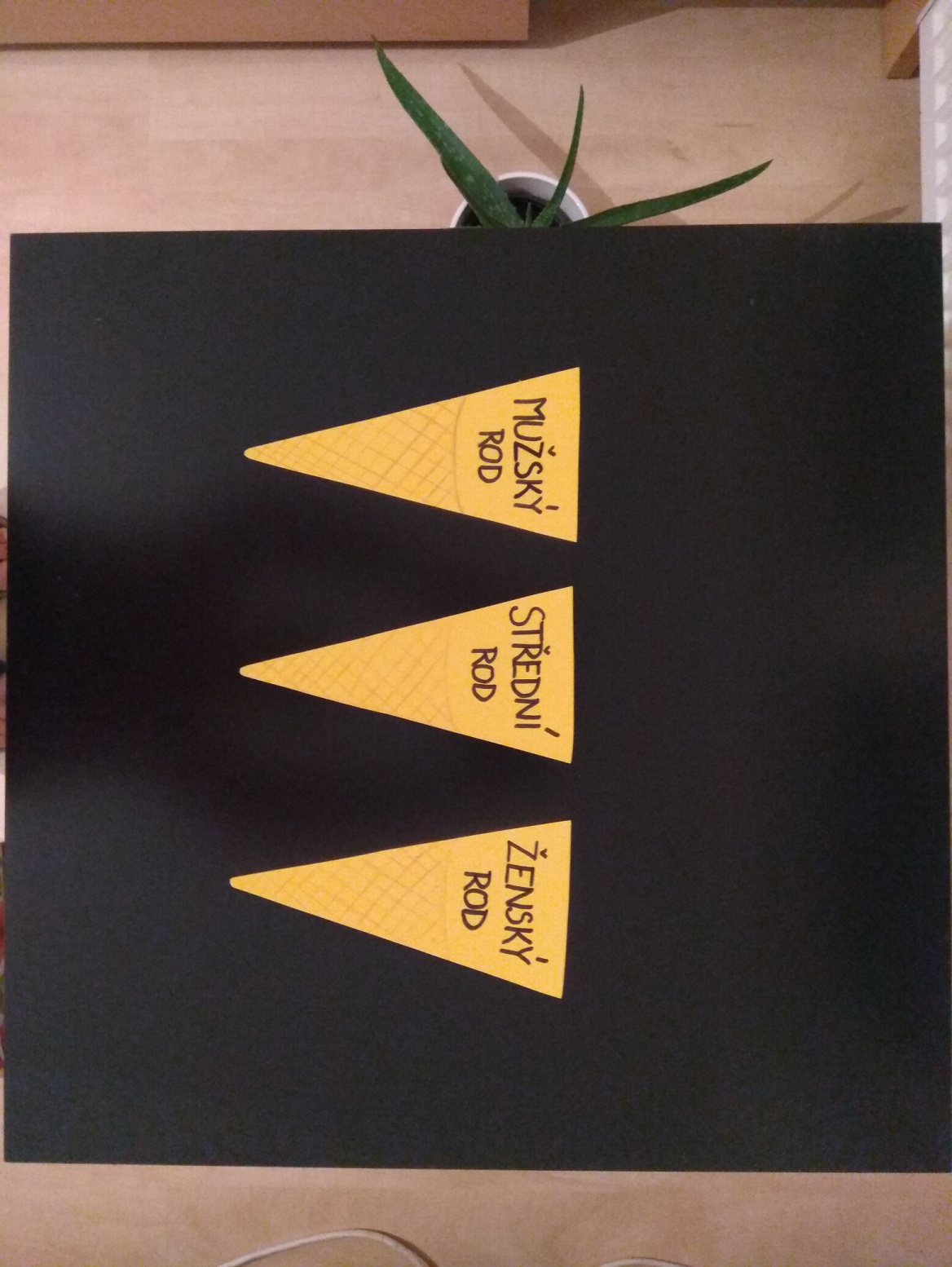 Ke každému rodu je vytvořeno 6 slov (kopečků).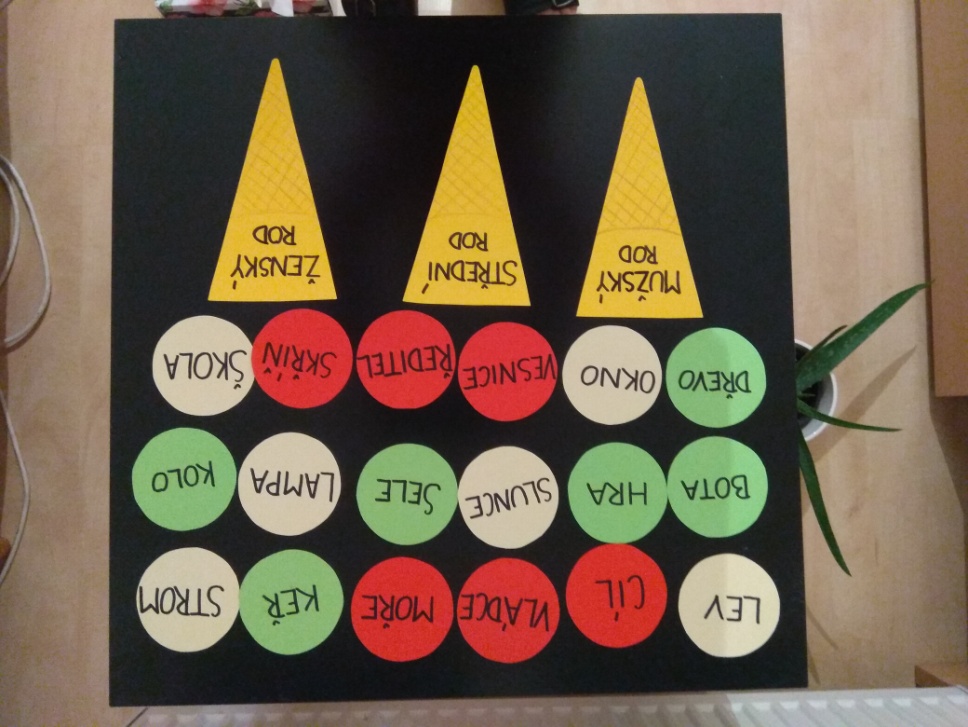 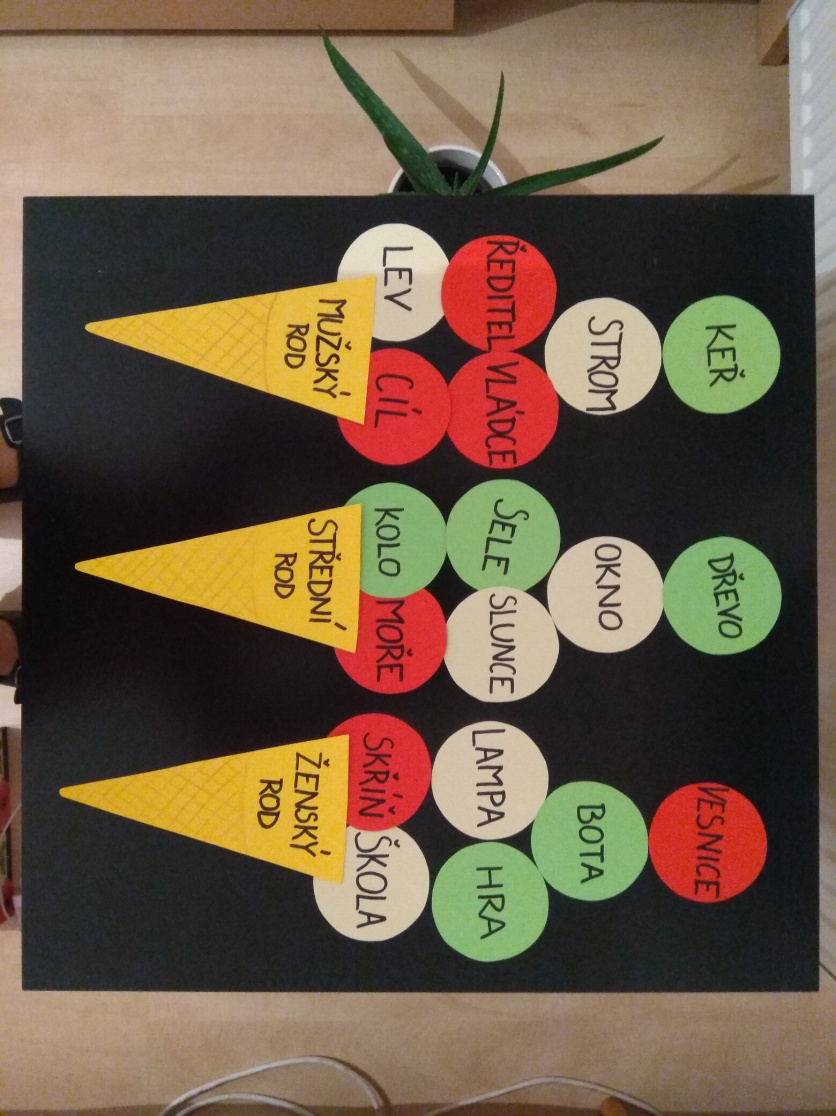 